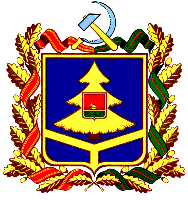 ДЕПАРТАМЕНТ ОБРАЗОВАНИЯ И НАУКИ БРЯНСКОЙ ОБЛАСТИПРИКАЗ15.06.2021   №   864г.БрянскОб итогахобластного конкурса средств наглядной агитации и пропаганды по защите Брянского лесав 2021году	На основании приказа департамента образования и науки Брянской областиот 25.12.2020 г. № 1417 «О проведении областного конкурса средств наглядной агитации и пропаганды по защите Брянского леса в 2021 году» в период с январяпо май 2021 года был проведен областной конкурс средств наглядной агитации и пропаганды по защите Брянского леса(далее – Конкурс).Организация и проведение Конкурса были направлены на формирование бережного отношения к лесу, как сложной экосистеме средствами социально-экологического творчества, развитие у учащихся и педагогических работников интеллектуально-творческого потенциала и личной ответственности за судьбу и сохранность богатств Брянского леса.На Конкурс были представленысоциальные рисунки и плакаты, видео и аудиоролики, формы печатной агитации, методические разработки и дидактические материалы, носящие пропагандистский характер из 10 муниципальныхобразованийобласти.В Конкурсе приняли участие 119 учащихся и 10 педагогических работников 37 образовательных организаций области. Оргкомитет отмечает высокий уровень конкурсных материалов, представленных муниципальными органами управления образованием г. Брянска, Брянского,Дубровского, Жуковского,Климовского, Навлинского,Суражского, Унечскогорайонов, Стародубского муниципального округа.На основании вышеизложенногоПРИКАЗЫВАЮ:1. Утвердить решение оргкомитета с правами жюри об итогах Конкурса (Приложение 1).2. Наградить грамотами департамента образования и науки Брянской области победителей и призеров Конкурса (Приложение 1).3. Наградить грамотамидепартамента образования и науки Брянской области педагогических работников, подготовивших победителей и призеров Конкурса (Приложение 2).4.Контроль за исполнением настоящего приказа возложить на первого заместителя директора департамента образования и науки Брянской области Н.В. Чернякову.Директор департамента						Е.В. ЕгороваПриложение 1к  приказу № 864от 15.06.2021 г.РЕШЕНИЕ ОРГКОМИТЕТА с правами жюриоб итогах  областного конкурса средств наглядной агитации и пропаганды по защите Брянского леса в 2021 годуРассмотрев итоги областного конкурса средств наглядной агитации и пропаганды по защите Брянского леса оргкомитет с правами жюри принял решение определить следующие призовые места:Младшая возрастная группа (1 – 4 класс)Средняя возрастная группа (5 – 8 класс)Старшая возрастная группа (9 – 11 класс)Возрастная группа «Педагогические работники»В связи с небольшим количеством конкурсных работ, определить победителей и призеров в разных возрастных группах:вноминации «Печатная агитация «Юные экологи на защите Брянского леса»вноминации «Социальный видео(аудио)ролик «Пожарам – нет!»Приложение 2к  приказу № 864от 15.06.2021 г.СПИСОКпедагогических работников, подготовивших победителей и призеров областного конкурса средств наглядной агитации и пропаганды по защите Брянского леса в 2021 году.Бобовский Николай Георгиевич, педагог дополнительного образования МБОУ «Гимназия №1 п. Навля».Бычек Оксана Игоревна, учитель начальных классов МБОУ «Средняя общеобразовательная школа №52 г. Брянска».Евдокименко Надежда Александровна, учитель начальных классов МБОУ Средняя общеобразовательная школа №2 г. Стародуба.Евдокимова Татьяна Сергеевна, учитель начальных классов МБОУ Пеклинская средняя общеобразовательная школа Дубровского района.Еленец Екатерина Сергеевна, учитель начальных классов МБОУ «Средняя общеобразовательная школа №66» г. Брянска.Кайро Анатолий Станиславович, педагог дополнительного образования МБУДО «Центр внешкольной работы» г. Брянска.Калуга Елена Николаевна, педагог дополнительного образования МБУДО Центр детского творчества г. Суража.Капаева Ирина Евгеньевна, учитель технологии МБОУ «Остроглядовская средняя общеобразовательная школа» Стародубского муниципального округа.Киреева Елена Владимировна, учитель географии и биологии филиала МБОУ «Свенская средняя общеобразовательная школа №1» п. Пятилеткаа Брянского района.Куприна Анжела Васильевна, учитель биологии и химии МБОУ Троснянская средняя общеобразовательная школа Жуковского района.Межуева Едена Николаевна, педагог дополнительного образования МБОУДО Стародубский центр детского творчества.Михалева Любовь Николаевна, педагог дополнительного образования МБУДО «Центр внешкольной работы» г. Брянска.Ничепоренко Ольга Александровна, учитель биологии МБОУ Жуковская средняя общеобразовательная №1 имени имени Б.В. Белявского.Полтева Татьяна Петровна, учитель биологии МБОУ «Средняя общеобразовательная школа №64» г. Брянска.Родина Лариса Сергеевна, учитель географии и биологии МОУ – Средняя общеобразовательная школа с. Писаревка Унечского района.Садовина Тамара Алексеевна, воспитатель детского клуба «Факел» МБОУ «Лицей №27 им. Героя Советского Союза И.Е. Кустова».Смирнова Татьяна Викторовна, учитель изобразительного искусства и мировой художественной культуры МБОУ Климовская средняя общеобразовательная школа №3.Солоненко Ольга Николаевна, учитель начальных классов МБОУ Климовская средняя общеобразовательная школа №3.Чувина Надежда Валерьевна, педагог дополнительного образования ОДО «Дом детского творчества им. Героя России О. Визнюка» МБОУ «Лицей №27».Якушева Наталья Владимировна, воспитатель детского клуба «Десна» МБУДО «Центр внешкольной работы» г. Брянска.в номинации детский социальный рисунок «Лес боится огня»в номинации детский социальный рисунок «Лес боится огня»в номинации детский социальный рисунок «Лес боится огня»в номинации детский социальный рисунок «Лес боится огня»1 место - Страхов Денис, учащийся 4 класса МБОУ Климовская средняя общеобразовательная школа №3 (руководитель – Солоненко О.Н.);2 место- Надточей Александра, обучающаяся объединения «Мы рисуем» МБУДО «Центр внешкольной работы» г. Брянска (руководитель – Михалева Л.Н.);3 место- Киселева Мария, учащаяся 3 класса МБОУ «Средняя общеобразовательная школа №52 г. Брянска» (руководитель – Бычек О.И.);- Паскарь Мирослава, обучающаяся МБОУ ДО Стародубский центр детского творчества (руководитель – Межуева Е.Н.);в номинации социальный плакат «Сохраним Брянский лес от пожаров»в номинации социальный плакат «Сохраним Брянский лес от пожаров»в номинации социальный плакат «Сохраним Брянский лес от пожаров»в номинации социальный плакат «Сохраним Брянский лес от пожаров»1 место- Птицына Виолетта, учащаяся 2 класса МБОУ Пеклинская средняя общеобразовательная школа Дубровского района (руководитель – Евдокимова Т.С.);- Птицына Виолетта, учащаяся 2 класса МБОУ Пеклинская средняя общеобразовательная школа Дубровского района (руководитель – Евдокимова Т.С.);2 место- Черепова Анастасия, обучающаяся объединения «Мы рисуем»  МБУДО «Центр внешкольной работы» г. Брянска (руководитель – Михалева Л.Н.);- Черепова Анастасия, обучающаяся объединения «Мы рисуем»  МБУДО «Центр внешкольной работы» г. Брянска (руководитель – Михалева Л.Н.);3 место- Кузнецова Ангелина, обучающаяся детского клуба «Дружба» ОДО «Дом детского творчества им. Героя России О. Визнюка» МБОУ «Лицей №27» (руководитель – Чувина Н.В.);- Кузнецова Ангелина, обучающаяся детского клуба «Дружба» ОДО «Дом детского творчества им. Героя России О. Визнюка» МБОУ «Лицей №27» (руководитель – Чувина Н.В.);- Игнатькова Валерия, обучающаяся объединения «Юный художник» МБУДО Центр детского творчества г. Суража (руководитель – Калуга Е.Н.);- Игнатькова Валерия, обучающаяся объединения «Юный художник» МБУДО Центр детского творчества г. Суража (руководитель – Калуга Е.Н.);в номинации детский социальный рисунок «Лес боится огня»в номинации детский социальный рисунок «Лес боится огня»в номинации детский социальный рисунок «Лес боится огня»в номинации детский социальный рисунок «Лес боится огня»1 место - Леонова Ирина, учащаяся 8 класса МБОУ Жуковская средняя общеобразовательная школа №1 имени Б.В. Белявского (руководитель – Ничепоренко О.А.);- Леонова Ирина, учащаяся 8 класса МБОУ Жуковская средняя общеобразовательная школа №1 имени Б.В. Белявского (руководитель – Ничепоренко О.А.);2 место- Власов Дмитрий, обучающийся детского клуба «Десна» МБУДО «Центр внешкольной работы» г. Брянска (руководитель – Якушева Н.В.);- Власов Дмитрий, обучающийся детского клуба «Десна» МБУДО «Центр внешкольной работы» г. Брянска (руководитель – Якушева Н.В.);3 место- Халиуллин Андрей, учащийся 7 класса МБОУ «Лицей №27 им. Героя Советского Союза И.Е. Кустова» (руководитель – Садовина Т.А.);- Халиуллин Андрей, учащийся 7 класса МБОУ «Лицей №27 им. Героя Советского Союза И.Е. Кустова» (руководитель – Садовина Т.А.);- Астапенко Маргарита, обучающаяся объединения «Юный художник» МБУДО Центр детского творчества г. Суража (руководитель – Калуга Е.Н.);- Астапенко Маргарита, обучающаяся объединения «Юный художник» МБУДО Центр детского творчества г. Суража (руководитель – Калуга Е.Н.);в номинации социальный плакат «Сохраним Брянский лес от пожаров!»в номинации социальный плакат «Сохраним Брянский лес от пожаров!»в номинации социальный плакат «Сохраним Брянский лес от пожаров!»в номинации социальный плакат «Сохраним Брянский лес от пожаров!»1 место- Зыкунова Елизавета, учащаяся 6 класса МБОУ Климовская средняя общеобразовательная школа №3(руководитель – Смирнова Т.В.);2 место- Коржов Данила, учащийся 8 класса МОУ – Средняя общеобразовательная школа с. Писаревка Унечского района (руководитель – Родина Л.С.);3 место- Доронцова Елена, учащаяся 7 класса МБОУ Климовская средняя общеобразовательная школа №3 (руководитель – Смирнова Т.В.);в номинации детский социальный рисунок «Лес боится огня»в номинации детский социальный рисунок «Лес боится огня»в номинации детский социальный рисунок «Лес боится огня»в номинации детский социальный рисунок «Лес боится огня»1 место - Подминогина Кристина, учащаяся 10 класса МБОУ «Средняя общеобразовательная школа №64» г. Брянска (руководитель – Полтева Т.П.);- Подминогина Кристина, учащаяся 10 класса МБОУ «Средняя общеобразовательная школа №64» г. Брянска (руководитель – Полтева Т.П.);2 место- Афонина Юлия, учащаяся 9 класса МБОУ Жуковская средняя общеобразовательная школа №1 имени Б.В. Белявского (руководитель – Ничепоренко О.А.);- Афонина Юлия, учащаяся 9 класса МБОУ Жуковская средняя общеобразовательная школа №1 имени Б.В. Белявского (руководитель – Ничепоренко О.А.);3 место- Давыдкова Арина, учащаяся 10 класса МБОУ Климовская средняя общеобразовательная школа №3 (руководитель – Смирнова Т.В.);- Давыдкова Арина, учащаяся 10 класса МБОУ Климовская средняя общеобразовательная школа №3 (руководитель – Смирнова Т.В.);в номинации социальный плакат «Сохраним Брянский лес от пожаров!»в номинации социальный плакат «Сохраним Брянский лес от пожаров!»в номинации социальный плакат «Сохраним Брянский лес от пожаров!»в номинации социальный плакат «Сохраним Брянский лес от пожаров!»1 место- Бобовская Анна, учащаяся 10 класса МБОУ «Гимназия №1 п. Навля» (руководитель – Бобовский Н.Г.);2 место- Попкова Дарья, обучающаяся объединения «Юный художник» МБУДО Центр детского творчества г. Суража (руководитель – Калуга Е.Н.);3 место- Куракина Екатерина, учащаяся 10 класса МБОУ «Остроглядовская  средняя общеобразовательная школа» Стародубского муниципального округа (руководитель – Капаева И.Е.);в номинации методические разработки и сценарии «Мы любим лес!»в номинации методические разработки и сценарии «Мы любим лес!»в номинации методические разработки и сценарии «Мы любим лес!»1 место - Ларичева Елена Александровна, учитель биологии и географии МБОУ Жуковская средняя общеобразовательная школа №2 им. Е.П. Новикова;2 место- Колачева Светлана Андреевна, учитель начальных классов МБОУ «Воронокская средняя общеобразовательная школа» Стародубского муниципального округа;3 место- Клецкова Екатерина Ивановна, учитель биологии МБОУ Каменскохуторскаясредняя общеобразовательная школа Климовского района;1 место- Бахтинова Сабина, учащаяся 11 класса МБОУ Троснянская средняя общеобразовательная школа Жуковского района (руководитель – Куприна А.В.);2 место- Свидорук Глеб, учащийся 8 класса филиала МБОУ «Свенская средняя общеобразовательная школа №1» п. Пятилетка Брянского района (руководитель – Киреева Е.В.);3 место- Облецов Роман, Трошина Александра, Шаховский Александр, обучающиеся объединения «Компьютерная графика» МБУДО «Центр внешкольной работы» г. Брянска (руководитель – Кайро А.С.).1 место- не присуждалось;2 место- Карпекина Александра, учащаяся 4 класса МБОУ «Средняя общеобразовательная школа №66» г. Брянска (руководитель – Еленец Е.С.);3 место- Жеребцова Ольга, учащаяся 1 класса МБОУ Средняя общеобразовательная школа №2 г. Стародуба (руководитель – Евдокименко Н.А.).